4362 Peachtree Rd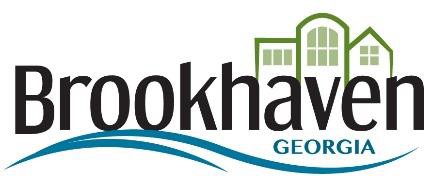 Brookhaven, GA 30319Main	404-637-0500Fax	404-637-0501www.brookhavenga.govBackground Check Consent Form – For Boards Commissions and Trustees of the City of Brookhaven I authorize the Brookhaven Police Department to receive any criminal history record information pertaining to me, which may be in the files of any federal, state, and/or city criminal justice agency in Georgia.Print Full Name: 	Maiden Name/Previous Name/Alias Info: 	Date: 	Telephone Number:  	Email address:  	Are you a U.S. Citizen?	Yes 		No 	If no, you will need to have your Green Card available.	Country of Birth:  	Date of Birth: 	Race: 	Sex:_ 	Social Sec#:_ 	Street Address:_ 	City:_ 	County:_ 	State: 	Zip: 	Business Name:  	Business Address:  	Signature of Applicant: 	Please return form to:City Clerk’s OfficeSandra.bryant@brookhavenga.gov 404-637-0468Or, you can leave form at front desk at City Hall, 4362 Peachtree Road in a sealed envelope. Or, you can upload form in the City’s confidential application portal at https://www.brookhavenga.gov/bc.  Please click the Apply button and begin completing application.  You can upload resumes, bios, and forms in this site/portal. Thank you.     